Jemimah 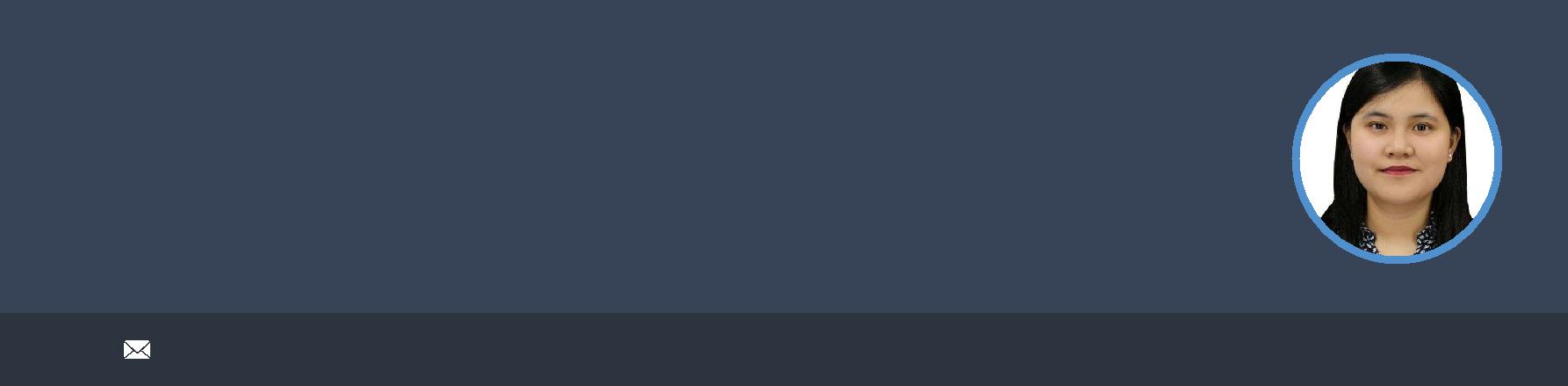 HR GENERALIST“To be part of an organization where I can utilize my skills and can help me to achieve personal growth and professional development.”Jemimah-395684@gulfjobseeker.com 	  Al Nahda , Sharjah, UAE      31 May, 1996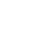 WORK EXPERIENCEHR Asssistant12/2018 – 04/2019 Quezon City, Philippines Achievements/TasksPreparing monthly report (contribution and loans) and preparing Certificate of Contribution CSF, and CF-1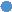 Responsible for enrolling newly hire by preparing ER2, R1-a and RMTLD report every monthServes as a Liason oﬃcer to process concerns and payment with the mandated government benefits.Timekeeping Associate06/2018 – 08/2018 Quezon City, Philippines Achievements/TasksGenerating data (In and Out, Leaves and Overtime) from the system Sending an email / attendance confirmation; two times a week to each account.Doing payroll adjustment bound for the next cut-oﬀ.Monitoring of emails; answering payroll related concern of employees; Handling less than 1000 employees.PERSONAL SKILLS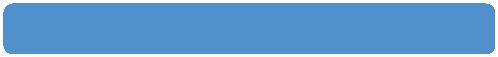 Human Resource Information System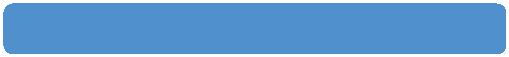 Intermediate knowledge on MS Oﬃce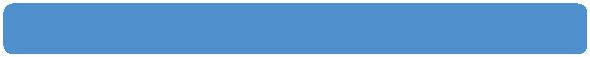 Good intrapersonal and communication skills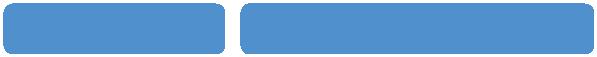 Keen to details	Strong management skillsAWARDSDean's Lister (06/2012 – 04/2016)Graduate with 1.5 GPAEDUCATIONPolytechnic University of the Philippines (06/2012 – 04/2016)Bachelor's Degree major in Human Resource DevelopmentHR AssistantGroup of Companies07/2016 – 02/2018 Quezon City, Philippines Achievements/TasksHandles end to end recruitment and maintaining 201 files of employee.Processing Time and Attendance of employees every 8th and 23rd of the month and Compute salary of daily rate employees. And handling Human Resource Information System or HRIS.Processing the government mandated benefits of newly hired employees.Receive incident reports, prepare disciplinary letters, reprimands and served.Notify and update manager for every 1st, 3rd and 5th month appraisal of each employee.Attending employees’ concern (e.g. compensation and benefits)Assisting HR Supervisor and HR Oﬃcer. Assisting in all Human Resource facetsLANGUAGESEnglish	TagalogFull Professional Proficiency	Native or Bilingual ProficiencyREFERENCE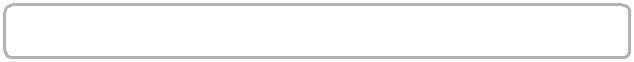 Character Reference will be given upon request.